УКРАЇНАПАВЛОГРАДСЬКА   МІСЬКА  РАДАДНІПРОПЕТРОВСЬКОЇ  ОБЛАСТІ(__ сесія   VII  скликання)РІШЕННЯвід “____”  __________2019 р.					№________Про внесення змін до рішення №626-21/VІІвід 04.04.2017 року «Про затвердження списку присяжних»	Згідно зі ст.ст. 19, 144 Конституції України, ст. 25,  ч.1 ст. 59,  Закону України “Про місцеве самоврядування в Україні”, ст. 64-65, 66 Закону України “Про судоустрій і статус суддів”, розглянувши подання територіального управління Державної судової адміністрації України в Дніпропетровській області від 13.03.2019 року №726/19,   Павлоградська міська радаВИРІШИЛА:Внести до рішення Павлоградської міської ради від 04.04.2017 року №626-21/VІІ «Про затвердження списку присяжних» такі зміни:виключити зі списку присяжних Сокруту Дмитра Леонідовича, Степаненко Євгена Костянтиновича та Андрущенко Ганну Григорівну, у зв'язку з тим, що їх увільнено від виконання обов’язків присяжного Павлоградського міськрайонного суду Дніпропетровської області з підстав, передбачених ст.66 Закону України «Про судоустрій та статус суддів»;в п.1рішення слова « у кількості 25 осіб»  замінити на слова «у кількості 21 особи».Контроль за виконанням даного рішення покласти на постійну депутатську комісію з питань законності, депутатської етики, зв'язкам з політичними партіями, громадськими організаціями та ЗМІ                     (заступник голови - О.М. Петренко).Міський голова 									А.О.ВершинаРішення на розгляд ради винесено згідно розпорядження міського голови   №        від    Рішення підготував:Начальник юридичного відділуПавлоградської міської ради		 					О.І. ЯлиннийСекретар міської ради								Є.В. АматовЗаступник голови постійної депутатської комісіїз питань законності, депутатськоїетики, зв'язкам з політичними партіями,громадськими організаціями та ЗМІ					О.М. ПетренкоКеруючий справамивиконавчого комітету								С.М. Шумілова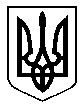 